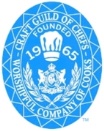 I’ve worked in Events Management now for several years and very much enjoy working with my vast network of associates in STEM, Culinary and Sports to create interesting and memorable experiences with a variety of budgets. From small UK based product launches, competitions and dinners through my work with Riso Gallo to multi-national exhibitions and seminars for clients in the sporting arena, each one has been enjoyable and each has, I hope, achieved its objective and exceeded expectations. I’m very hands-on and am actively involved in every aspect, from concept, design, build and promotion through to the end result and am a skilled team manager, working as I do with various great groups of people to get the job done. I know how to promote and how to pitch to a variety of audiences and, thanks to my previous years being a ‘rep on the road am able to converse at every level and sincerely ’sell’ a concept I believe in. I network well and often, and over the past few years have expanded my reach into the culinary world through my work with Gallo, several colleges and through various other projects, both personal and through my own business. I manage the Young Risotto Competition for Gallo and have worked extensively in education over the years, producing several fantastic global STEM initiatives and most recently enthusing and inspiring young Chef and Hospitality students through various virtual platforms at Loughborough College via festivals and web initiatives created around their future aspirations. I have great contacts throughout the UK and would actively embrace the opportunity to widen the scope of Craft Guild into the Midlands and the North, offering the opportunity, once we are able to directly engage with other like-minded culinary professionals, to work together to promote our fantastic industry. 